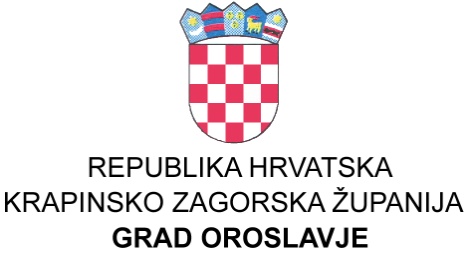 GRADSKO VIJEĆEKLASA: 400-01/24-01/04UBROJ: 2140-4-2-24-11Oroslavje,  05.06.2024. godine 	Na temelju članka 32. Statuta grada Oroslavja (Službeni glasnik Krapinsko zagorske županije broj 16/09, 13/13, 19/18, 21/20 i 23/21.), Gradsko vijeće  na svojoj 37 . sjednici održanoj dana 05.06.2024. godine, nije donijelo GODIŠNJE IZVRŠENJE PROGRAMARAZVOJA GOSPODARSTVA NA PODRUČJU GRADA OROSLAVJA ZA 2023.Članak 1.	Planirana sredstva za razvoj gospodarstva na području grada Oroslavja izvršena su kako slijedi: Članak 2.	Godišnje izvršenje proračuna objavit će se u Službenom glasniku Krapinsko-zagorske županije i na web stranicama grada Oroslavja.                                                                                                                    PREDSJEDNIK 					                                    	    Gradskog vijeća Oroslavje							                          Ivan Tuđa, profPRORAČUN 2023PRERASPODJELA  2023IZVRŠENJE 31.12.2023.INDEKS1.  PROGRAM RAZVOJA GOSPODARSTVA1.1.EU projekti26.540,0025.240,0021.856,0086,591.2.Sufinanciranje javnog prijevoza1.330,001.330,00--1.3.Održavanje sinhronog pristupa internetu3.980,003.980,002.869,0872,091.4.Izgradnja širokopojasne infrastrukture pristupu interneta3.980,003.980,00--1.5.Izrada analize putničkog prijevoza3.320,003.320,00--UKUPNO:39.150,0037.850,0024.725,0865,32Izvori financiranja1.1.  Opći prihodi i primici39.150,0037.850,0024.725,0865,322.  PROGRAM MALOG I SREDNJEG PODUZETNIŠTA2.1.Subvencioniranje 25%  kamate  za odobrene kredite malih i sr. poduzetnika i obrtnika s područja grada Oroslavja prema Programu Županije Krapinsko zagorske: KREDITOM DO USPJEHA-MJERA1-KREDITOM DO KONKURENTNOSTI i "Lokalni projekti razvoja za 2009. godinu13.270,0013.270,0010.485,7079,02KAMEN KUČIŠ trgovina i usluge - vl. Nenad Kučiš442,79PIREKO DOO4.982,68MONARIS  D.O.O.934,64OROSLAVJE ZAŠTITNA OPREMA DOO2.492,57DAMOS ECOLINE D.O.O.1.633,022.2.Subvencije trgovačkim društvima, obrtnicima za rekonstrukciju, dogradnju, zatvaranje proizvodnje13.270,0013.270,004.249,5632,02PREIS-SUPER DOO (zatvaranje proizvodnje-požar)              4.249,56    UKUPNO:26.540,0026.540,0014.735,2655,52Izvori financiranja1.1.  Opći prihodi i primici13.270,0013.270,0010.485,7079,024.8. Komunalni doprinos13.270,0013.270,004.249,5632,0226.540,0026.540,0014.735,2655,523.  PROGRAM PROSTORNOG I PLANSKOG PLANIRANJA3.1.Izrada planske dokumentacije6.640,006.640,006.284,4294,643.2.Provođenje izmjere stambenog i poslovnog prostora26.540,0026.540,00--UKUPNO:33.180,0033.180,006.284,4218,94Izvori financiranja1.1.  Opći prihodi i primici19.910,0019.910,006.284,4231,565.8.3. Pomoći izvanprorač. korisnika - Hrvatske vode13.270,0013.270,00--33.180,0033.180,006.284,4218,944.  PROGRAM POTICANJA POLJOPRIVREDNE PROIZVODNJE4.1.Subvencije poljoprivrednicima za uzgoj stoke - troškovi osjemenjivanja4.650,004.650,001.440,2330,974.2.Subvencije izobrazbe poljoprivrednika930,00930,00--4.3.Potpore poljoprivrednicima za provođenje analize zemlje2.650,002.650,00--4.4.Sanacija šteta poljoprivrednicima od elementarne nepogode1.330,001.330,00--UKUPNO:9.560,009.560,001.440,2315,07Izvori financiranja1.1.  Opći prihodi i primici9.560,009.560,001.440,2315,075.  PROGRAM POTICANJA RAZVOJA TURIZMA5.1.Financiranje rada Turističke zajednice26.540,0028.603,0028.602,22100,005.2.Manifestacije i sajmovi66.360,0046.360,0046.649,61100,625.3.Izgradnja Poučne staze Grada Oroslavja1.330,001.330,00--UKUPNO:94.230,0076.293,0075.251,8398,64Izvori financiranja1.1.  Opći prihodi i primici94.230,0076.293,0074.951,8398,246.4. Tekuće donacije od trgovačkih društava--300,0094.230,0076.293,0075.251,8398,64